Zadanie Nr 11Wykorzystując instrukcję przekaźnika bistabilnego BIS-411 uzupełnij rysunek z następnej strony. W układzie oprócz części z przekaźnikiem sterującym pracą opraw oświetleniowych należy podłączyć gniazdo jednofazowe.Każdy z tych dwóch obwodów powinien być zabezpieczony osobnym wyłącznikiem nadprądowym, a obecność zasilania powinna być sygnalizowana osobną dla każdego obwodu lampką kontrolną .Uzupełniony rysunek proszę przesłać na adres  pracujemyzsz3@wp.plTermin odsyłania pracy 26 maja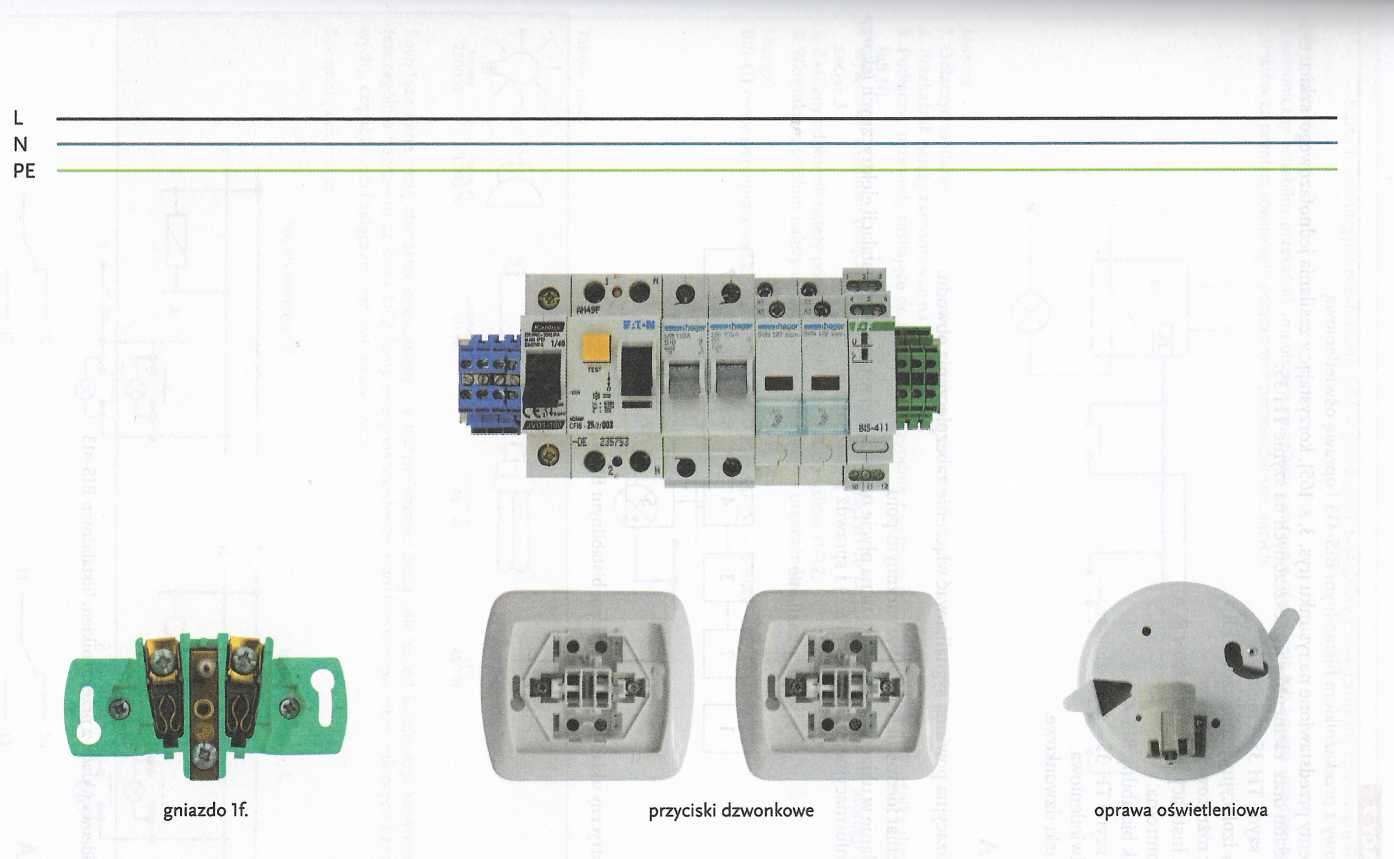 